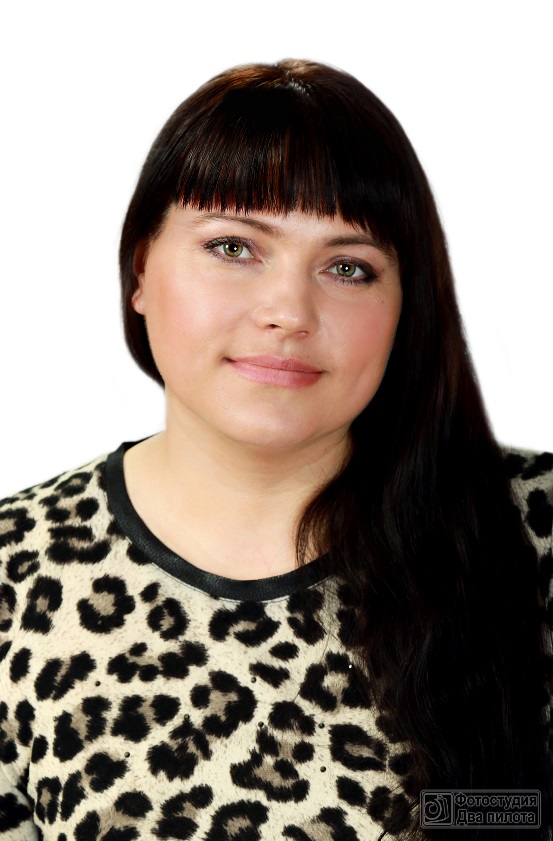 Соловова Олеся Александровна Воспитатель
первой квалификационной категории                              Образование:  высшее педагогическое 
                                    педагогический стаж работы 4 годаПовышение квалификации по дополнительной профессиональной программе:«Содержание и организация образовательной деятельности в дошкольных образовательных организациях и условиях реализации федерального государственного образовательного стандарта дошкольного образования»Приоритетные направления развития: формирование основ базовой  культуры личности, развитие физических, интеллектуальных, нравственных, эстетических и личностных качеств, формирование предпосылок учебной деятельности, сохранение и укрепление здоровья детей дошкольного возраста.